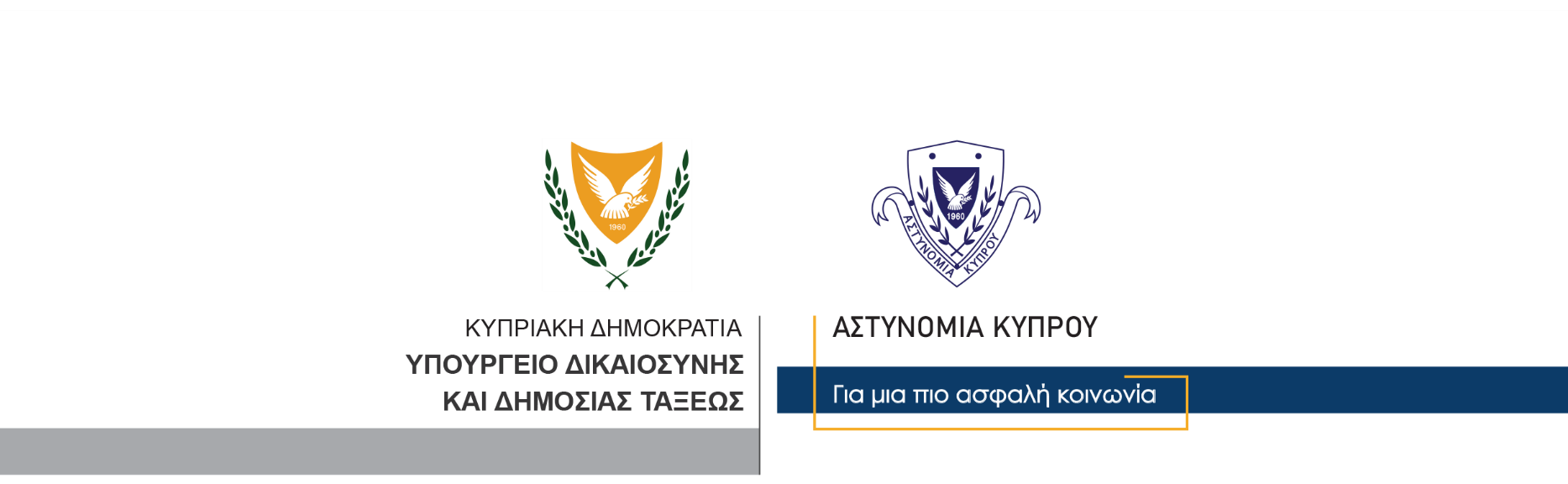 20 Ιουνίου, 2022  Αστυνομική Ανακοίνωση 2Αποτελέσματα ευρωπαϊκής εβδομάδα ενημέρωσης και τροχονομικών ελέγχων για οδήγηση φορτηγών και λεωφορείων	Εβδομάδα ενημέρωσης και αστυνόμευσης με οδικούς ελέγχους φορτηγών και λεωφορείων, πραγματοποιήθηκε μεταξύ των ημερομηνιών 13 – 19 Ιουνίου 2022,  στο πλαίσιο των δράσεων για τη μείωση των οδικών συγκρούσεων και την αύξηση της ασφάλειας στο οδικό δίκτυο.	Η εβδομάδα δράσεων διεξήχθη σε πανευρωπαϊκό επίπεδο, από τις χώρες μέλη του Ευρωπαϊκού Αστυνομικού Δικτύου Τροχαίας Roadpol, με ενημέρωση για τους κινδύνους που προκαλούνται από τη μη συμμόρφωση με την ισχύουσα νομοθεσία, αλλά και με την εντατικοποίηση των τροχονομικών ελέγχων για παραβάσεις που διαπράττονται από οδηγούς φορτηγών και λεωφορείων.	Κατά τη διάρκεια της εκστρατείας έγιναν συνολικά 181 έλεγχοι φορτηγών και 63 έλεγχοι λεωφορείων, από τους οποίους προέκυψαν 67 καταγγελίες για διάφορα τροχαία αδικήματα, εκ των οποίων οι δύο αφορούσαν οδηγούς λεωφορείων. Κλάδος ΕπικοινωνίαςΥποδιεύθυνση Επικοινωνίας Δημοσίων Σχέσεων & Κοινωνικής Ευθύνης